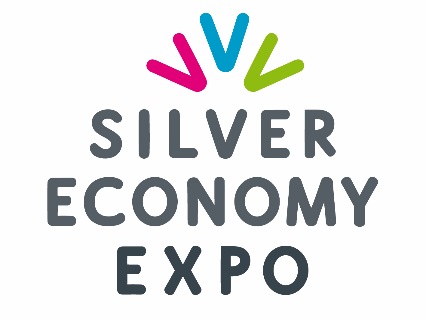 Textes de présentation de la journée live du 30 marsPrésentation générale (350 caractères) :Silver Economy Expo – 30 mars 2021 – Journée Live 100% digitaleSans vous déplacer, le 30 mars de 9h à 18h, visitez librement les 122 stands virtuels, échangez en direct par chat ou visio avec les exposants, profitez des webconférences de l’édition digitale 100% digitale de Silver Economy Expo.Inscrivez-vous gratuitementPrésentation générale (500 caractères) : Silver Economy Expo – 30 mars 2021 – Journée Live 100% digitaleSans vous déplacer, le 30 mars de 9h à 18h, échangez en direct par chat ou visio avec les exposants des 122 stands, profitez des webconférences de l’édition digitale de Silver Economy Expo. Immanquable pourDécouvrir les innovations et tendances de la filièreEchanger avec les partenaires de votre développementFaire le point sur les enjeux et perspectives du secteurInscrivez-vous : Accès gratuit au salon et aux conférences en ligne.